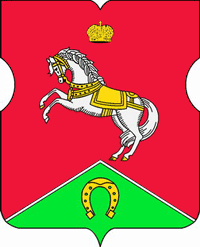 СОВЕТ ДЕПУТАТОВмуниципального округаКОНЬКОВОРЕШЕНИЕ 26.01.2021		      1/1       ______________№________________О бюджете муниципального округа Коньково на 2021 год и плановый период 2022 и 2023 годовВ соответствии с Бюджетным кодексом Российской Федерации, Федеральным законом от 06.10.2003 №131-ФЗ «Об общих принципах организации местного самоуправления в Российской Федерации», Законом города Москвы от 06.11.2002 № 56 «Об организации местного самоуправления в городе Москве», Законом города Москвы от 10.12.2020г. № 28 «О бюджете города Москвы на 2021 год и плановый период 2022 и 2023 годов»,  Уставом муниципального округа Коньково, Положением о бюджетном процессе в муниципальном округе Коньково, Советом депутатов принято решение:1. Утвердить бюджет муниципального округа Коньково на 2021 год и плановый период 2022 и 2023 годов по следующими характеристиками и показателями:1.1. Основные характеристики бюджета муниципального округа Коньково на 2021 год:1.1.1. прогнозируемый общий объем доходов бюджета муниципального округа Коньково на 2021 год в сумме 28976,9 тыс. руб. 1.1.2. общий объем расходов бюджета муниципального округа Коньково на 2021 год в сумме 28976,9 тыс. руб. 1.1.3. Дефицит/профицит в сумме 0,00 тыс. руб. 1.1.4. Верхний предел муниципального внутреннего долга, в том числе предел долга по муниципальным гарантиям администрации муниципального округа Коньково на 2021 год в сумме 0,00 тыс. руб.          1.1.5.  Резервный фонд на 1 января 2021 года в сумме 220.0 тыс. рублей 1.2. Основные характеристики бюджета муниципального округа Коньково на 2022 год:1.2.1. прогнозируемый общий объем доходов бюджета муниципального округа Коньково на 2022 год в сумме 39209,3 тыс. руб.  1.2.2. общий объем расходов бюджета муниципального округа Коньково на 2022 год в сумме 39209,3 тыс. руб., в том числе условно утверждённые расходы бюджета в сумме 980,2 тыс. руб.1.2.3. Дефицит/профицит в сумме 0,00 тыс. руб.1.2.4. Верхний предел муниципального внутреннего долга, в том числе предел долга по муниципальным гарантиям администрации муниципального округа Коньково на 2022 год в сумме 0,00 тыс. руб.          1.2.5.  Резервный фонд на 1 января 2022 года в сумме 220.0 тыс. рублей1.3. Основные характеристики бюджета муниципального округа Коньково на 2023 год:1.3.1. прогнозируемый общий объем доходов бюджета муниципального округа Коньково на 2023 год в сумме 28976,9 тыс. руб.1.3.2. общий объем расходов бюджета муниципального округа Коньково на 2023 год в сумме 28976,9 тыс. руб., в том числе условно утверждённые расходы бюджета в сумме 1448,8 тыс. руб.1.3.3. Дефицит/профицит в сумме 0,00 руб.1.3.4.  Верхний предел муниципального внутреннего долга, в том числе предел долга по муниципальным гарантиям администрации муниципального округа Коньково на 2023 год в сумме 0,00 тыс. руб.          1.3.5. Резервный фонд на 1 января 2023 года в сумме 220.0 тыс. рублей1.4. Доходы бюджета муниципального округа Коньково:1.4.1. утвердить доходы бюджета муниципального округа Коньково на 2021 год и плановый период 2022 и 2023 годов в суммах согласно приложению 1 к настоящему решению.1.4.2. утвердить перечень главных администраторов доходов бюджета города Москвы – администрации муниципального округа Коньково на 2021 год и плановый период 2022 и 2023 годов согласно приложению 2 к настоящему решению.1.4.3. утвердить перечень главных администраторов источников финансирования дефицита бюджета муниципального округа Коньково согласно приложению 3 к настоящему решению.1.5. Расходы бюджета муниципального округа Коньково:1.5.1. утвердить ведомственную структура расходов местного бюджета на 2021 год согласно приложению 4 и плановый период 2022 и 2023 годов согласно приложению 5 к настоящему решению.1.5.2. утвердить распределение бюджетных ассигнований по разделам, подразделам, целевым статьям, группам (группам и подгруппам) видов расходов классификации расходов местного бюджета на 2021 год согласно приложению 6 и плановый период 2022 и 2023 годов согласно приложению 7 к настоящему решению.1.5.3. утвердить источники финансирования дефицита бюджета муниципального округа Коньково на 2021 год и плановый период 2022 и 2023 годов согласно приложению 8 к настоящему решению.1.6. Общий объём бюджетных ассигнований, направляемых на исполнение публичных нормативных обязательств, на 2021 год в сумме 0,00 тыс. руб., 2022 году в сумме 0,0 тыс. руб., 2023 году в сумме 0,0 тыс. руб.  1.7.Объем межбюджетных трансфертов, получаемых из бюджета города Москвы в 2021 году в сумме 0,0 тыс. руб., 2022 году в сумме 0,0 тыс. руб., 2023 году в сумме 0,0 тыс. руб.    Распределение межбюджетного трансферта осуществляется в порядке, установленном Правительством Москвы. на основании соглашения между органом исполнительной власти города Москвы-главным распорядителем бюджетных средств и органом местного самоуправления муниципального округа Коньково – аппаратом Совета депутатов муниципального округа Коньково. 1.8. Программа муниципальных гарантий муниципального округа в валюте Российской Федерации на 2021 год и плановый период 2022 и 2023 годов согласно приложению 9 к настоящему решению.1.9. Программа муниципальных внутренних заимствований муниципального округа на 2021 год и плановый период 2022 и 2023 годов согласно приложению 10 к настоящему решению.1.10. Объем межбюджетных трансфертов, предоставляемых бюджету города Москвы в 2021 году в сумме 1774,3 тыс. руб., 2022 году в сумме 1774,3 тыс. руб., 2023 году в сумме 1774,3 тыс. руб.1.11. Верхний предел муниципального внутреннего долга, в том числе предел долга по муниципальным гарантиям администрации муниципального округа Коньково на 2021 год и плановый период 2022 и 2023 годов согласно приложению 11 к настоящему решению.2.Поручить исполнение бюджета муниципального округа Коньково на 2021 год и плановый период 2022 и 2023 годов аппарату Совета депутатов муниципального округа Коньково.3.Установить, что свободный остаток средств, образующийся в бюджете муниципального округа Коньково на 1 января 2021 года, может быть направлен на покрытие кассового разрыва.4.Предоставить аппарату Совета депутатов муниципального округа Коньково вносить изменения в бюджетные показатели, вызванные следующими обстоятельствами:-поступлением дополнительных средств из бюджета города Москвы;-добровольными перечислениями граждан и юридических лиц;-нецелевым использованием бюджетных средств их получателями;-изменением бюджетной классификации Российской Федерации;- расходованием дополнительных доходов в порядке, определенном настоящим решением и Положением о бюджетном процессе в муниципальном округе Коньково.5.Предоставить аппарату Совета депутатов муниципального округа Коньково вносить изменения в ведомственную структуру расходов бюджета муниципального округа Коньково вызванные следующими обстоятельствами:-перемещением ассигнований между разделами, подразделами, целевыми статьями и видами расходов бюджетной классификации расходов в пределах 10% утвержденных расходов раздела;-в иных случаях, предусмотренных бюджетным законодательством Российской Федерации, города Москвы и Положением о бюджетном процессе в муниципальном округе Коньково.6.Настоящее решение вступает в силу с 1 января 2021 года.7.Установить, что полномочия по осуществлению отдельных функций по проведению операций по исполнению бюджета муниципального округа Коньково, а также обеспечение информационного взаимодействия между территориальным органом Федерального казначейства и администраторами доходов местного бюджета передаются аппаратом Совета депутатов муниципального округа Коньково Департаменту финансов города Москвы и осуществляются в соответствии с заключенным соглашением.8.Опубликовать настоящее решение в бюллетене «Московский муниципальный вестник» и разместить на официальном сайте аппарата Совета депутатов муниципального округа Коньково в сети «Интернет».9.Контроль за исполнением настоящего решения возложить на главу муниципального округа Коньково Малахова С.В.Глава муниципального округа Коньково				С.В. МалаховПриложение 2к решению Совета депутатов муниципального округа Коньковоот «26» января 2021г. № 1/1Перечень главных администраторов доходов бюджета муниципального округа КоньковоПриложение 3к решению Совета депутатов муниципального округа Коньковоот «26» января 2021г. № 1/1Перечень главных администраторов источников финансирования дефицита бюджета муниципального округа КоньковоПриложение 4к решению Совета депутатов муниципального округа Коньковоот «26» января 2021г. № 1/1Ведомственная структура расходов бюджета муниципального округа Коньково на 2021 год  Приложение 5к решению Совета депутатов муниципального округа Коньковоот «26» января 2021г. № 1/1Ведомственная структура расходов бюджета муниципального округа Коньково плановый период 2022 и 2023 годовПриложение 6к решению Совета депутатов муниципального округа Коньковоот «26» января 2021г. № 1/1Распределение бюджетных ассигнований по разделам, подразделам, целевым статьям, группам (группам и подгруппам) видов расходов классификации расходов бюджета муниципального округа Коньково на 2021 год  Приложение 7к решению Совета депутатов муниципального округа Коньковоот «26» января 2021г. № 1/1Распределение бюджетных ассигнований по разделам, подразделам, целевым статьям, группам (группам и подгруппам) видов расходов классификации расходов бюджета муниципального округа Коньково на плановый период 2022 и 2023 годовПриложение 8к решению Совета депутатов муниципального округа Коньковоот «26» января 2021г. № 1/1Источники финансирования дефицитабюджета муниципального округа Коньково на 2021 год и плановый период 2022 и 2023 годов                                                    Приложение 9                                                                              к решению Совета депутатов муниципального округа Коньково                                                                            от «26» января 2021г. № 1/1Программа муниципальных гарантий муниципального округа Коньково в валюте Российской Федерации на 2021 год и плановый период 2022 и 2023 годов1.1. Перечень подлежащих предоставлению муниципальных гарантий в 2021-2023 годах1.2. Объем бюджетных ассигнований, предусмотренных на исполнение муниципальных гарантий по возможным гарантийным случаям в 2021-2023 годахПриложение 10к решению Совета депутатов муниципального округа Коньковоот «26» января 2021г. № 1/1Программа муниципальных внутренних заимствований муниципального округа Коньковона 2021 год и плановый период 2022 и 2023 годов1. Привлечение заимствований в 2021-2023 годах2. Погашение заимствований в 2021-2023 годахПриложение 11к решению Совета депутатов муниципального округа Коньковоот «26» января 2021г. № 1/1Верхний предел муниципального внутреннего долга муниципального округа КоньковоВерхний предел долга по муниципальным гарантиям муниципального округа КоньковоПриложение 1к решению Совета депутатов муниципального округа Коньковоот «26» января 2021г. № 1/1Доходы бюджета муниципального округа Коньково на 2021 год и плановый период 2022-2023 годовПриложение 1к решению Совета депутатов муниципального округа Коньковоот «26» января 2021г. № 1/1Доходы бюджета муниципального округа Коньково на 2021 год и плановый период 2022-2023 годовПриложение 1к решению Совета депутатов муниципального округа Коньковоот «26» января 2021г. № 1/1Доходы бюджета муниципального округа Коньково на 2021 год и плановый период 2022-2023 годовПриложение 1к решению Совета депутатов муниципального округа Коньковоот «26» января 2021г. № 1/1Доходы бюджета муниципального округа Коньково на 2021 год и плановый период 2022-2023 годовПриложение 1к решению Совета депутатов муниципального округа Коньковоот «26» января 2021г. № 1/1Доходы бюджета муниципального округа Коньково на 2021 год и плановый период 2022-2023 годовКод бюджетной классификацииНаименование показателей2021 год Сумма (тыс. руб.)2022 год Сумма (тыс. руб.)2023 год Сумма (тыс. руб.)1 00 00000 00 0000 000НАЛОГОВЫЕ И НЕНАЛОГОВЫЕ ДОХОДЫ28976,939209,328976,91 01 00000 00 0000 000Налог на прибыль, доходы28976,939209,328976,91 01 02000 01 0000 110Налог на доходы физических лиц28976,939209,328976,91 01 02010 01 0000 110Налог на доходы физических лиц с доходов, источником которых является налоговый агент, за исключением доходов, в отношении которых исчисление и уплата налога осуществляется в соответствии со статьями 227,227.1 и 228 Налогового кодекса Российской Федерации 26996,937229,326996,91 01 02021 01 0000 110Налог на доходы физических лиц с доходов, полученных от осуществления деятельности физическими лицами, зарегистрированными в качестве индивидуальных предпринимателей, нотариусов, занимающихся частной практикой, адвокатов, учредивших адвокатские кабинеты, и других лиц, занимающихся частной практикой в соответствии со статьей 227 Налогового кодекса Российской Федерации210,0210,0210,01 01 02030 01 0000 110Налог на доходы физических лиц с доходов, полученных физическими лицами в соответствии со статьей 228 Налогового кодекса Российской Федерации1770,01770,01770,01 20 00000 00 0000 000Безвозмездные поступления         ИТОГО ДОХОДОВ28976,939209,328976,9Код бюджетной классификацииКод бюджетной классификацииКод бюджетной классификацииКод бюджетной классификацииКод бюджетной классификацииКод бюджетной классификацииКод бюджетной классификацииНаименование главного администратора доходов бюджета муниципального округа Коньково и виды (подвиды) доходовглавного администратора доходовдоходов бюджета муниципального округа Коньководоходов бюджета муниципального округа Коньководоходов бюджета муниципального округа Коньководоходов бюджета муниципального округа Коньководоходов бюджета муниципального округа Коньководоходов бюджета муниципального округа КоньковоНаименование главного администратора доходов бюджета муниципального округа Коньково и виды (подвиды) доходовГлавные администраторы доходов бюджета муниципального округа – органы местного самоуправления муниципального округа КоньковоГлавные администраторы доходов бюджета муниципального округа – органы местного самоуправления муниципального округа КоньковоГлавные администраторы доходов бюджета муниципального округа – органы местного самоуправления муниципального округа КоньковоГлавные администраторы доходов бюджета муниципального округа – органы местного самоуправления муниципального округа КоньковоГлавные администраторы доходов бюджета муниципального округа – органы местного самоуправления муниципального округа КоньковоГлавные администраторы доходов бюджета муниципального округа – органы местного самоуправления муниципального округа КоньковоГлавные администраторы доходов бюджета муниципального округа – органы местного самоуправления муниципального округа КоньковоГлавные администраторы доходов бюджета муниципального округа – органы местного самоуправления муниципального округа Коньково900Аппарат Совета депутатов муниципального округа Коньково90011302993030000130Прочие доходы от компенсации затрат бюджетов внутригородских муниципальных образований городов федерального значения 90011607010030000140Штрафы, неустойки, пени, уплаченные в случае просрочки исполнения поставщиком (подрядчиком, исполнителем) обязательств, предусмотренных муниципальным контрактом, заключенным муниципальным органом, казенным учреждением внутригородского муниципального образования города федерального значения (муниципальным90011610031030000140Возмещение ущерба при возникновении страховых случаев, когда выгодоприобретателями выступают получатели средств бюджета внутригородского муниципального образования города федерального значения90011607090030000140Иные штрафы, неустойки, пени, уплаченные в соответствии с законом или договором в случае неисполнения или ненадлежащего исполнения обязательств перед муниципальным органом, (муниципальным казенным учреждением) внутригородского муниципального образования города федерального значения90011610061030000140Платежи в целях возмещения убытков, причиненных уклонением от заключения с муниципальным органом внутригородского муниципального образования города федерального значения (муниципальным казенным учреждением) муниципального контракта, а также иные денежные средства, подлежащие зачислению в бюджет внутригородского муниципального образования города федерального значения за нарушение законодательства Российской Федерации о контрактной системе в сфере закупок товаров, работ, услуг для обеспечения государственных и муниципальных нужд (за исключением муниципального контракта, финансируемого за счет средств муниципального дорожного фонда)90011610081030000140Платежи в целях возмещения ущерба при расторжении муниципального контракта, заключенного с муниципальным органом внутригородского муниципального образования города федерального значения (муниципальным казенным учреждением), в связи с односторонним отказом исполнителя (подрядчика) от его исполнения (за исключением муниципального контракта, финансируемого за счет средств муниципального дорожного фонда)90011610032030000140Прочее возмещение ущерба, причиненного муниципальному имуществу внутригородского муниципального образования города федерального значения (за исключением имущества, закрепленного за муниципальными бюджетными (автономными) учреждениями, унитарными предприятиями)90011701030030000180Невыясненные поступления, зачисляемые в бюджеты внутригородских муниципальных образований городов федерального значения90020249999030000150Прочие межбюджетные трансферты, передаваемые бюджетам внутригородских муниципальных образований городов федерального значения90020703020030000150Прочие безвозмездные поступления в бюджеты внутригородских муниципальных образований городов федерального значения90020803000030000150Перечисления из бюджетов внутригородских муниципальных образований городов федерального значения (в бюджеты внутригородских муниципальных образований городов федерального значения) для осуществления возврата (зачета) излишне уплаченных или излишне взысканных сумм налогов, сборов и иных платежей, а также сумм процентов за несвоевременное осуществление такого возврата и процентов, начисленных на излишне взысканные суммы90021860010030000150Доходы бюджетов внутригородских муниципальных образований городов федерального значения от возврата остатков субсидий, субвенций и иных межбюджетных трансфертов, имеющих целевое назначение, прошлых лет из бюджетов бюджетной системы Российской Федерации90021960010030000150Возврат прочих остатков субсидий, субвенций и иных межбюджетных трансфертов, имеющих целевое назначение, прошлых лет из бюджетов внутригородских муниципальных образований городов федерального значенияГлавные администраторы доходов бюджета муниципального округа – органы государственной власти Российской ФедерацииГлавные администраторы доходов бюджета муниципального округа – органы государственной власти Российской ФедерацииГлавные администраторы доходов бюджета муниципального округа – органы государственной власти Российской ФедерацииГлавные администраторы доходов бюджета муниципального округа – органы государственной власти Российской ФедерацииГлавные администраторы доходов бюджета муниципального округа – органы государственной власти Российской ФедерацииГлавные администраторы доходов бюджета муниципального округа – органы государственной власти Российской ФедерацииГлавные администраторы доходов бюджета муниципального округа – органы государственной власти Российской ФедерацииГлавные администраторы доходов бюджета муниципального округа – органы государственной власти Российской Федерации182Управление Федеральной налоговой службы по г. Москве18210102010010000110Налог на доходы физических лиц с доходов, источником которых является налоговый агент, за исключением доходов, в отношении которых исчисление и уплата налога осуществляются в соответствии со статьями 227, 2271 и 228 Налогового кодекса Российской Федерации18210102021010000110Налог на доходы физических лиц с доходов, полученных от осуществления деятельности физическими лицами, зарегистрированными в качестве индивидуальных предпринимателей, нотариусов, занимающихся частной практикой, адвокатов, учредивших адвокатские кабинеты, и других лиц, занимающихся частной практикой в соответствии со статьей 227 Налогового кодекса Российской Федерации18210102030010000110Налог на доходы физических лиц с доходов, полученных физическими лицами в соответствии со статьей 228 Налогового кодекса Российской ФедерацииКод бюджетной классификацииКод бюджетной классификацииКод бюджетной классификацииКод бюджетной классификацииКод бюджетной классификацииКод бюджетной классификацииКод бюджетной классификацииНаименование главного администратора источников финансирования дефицита бюджета муниципального округа Коньково и виды (подвиды) источниковглавного администратора источниковисточников финансирования дефицита бюджета муниципального округа Коньковоисточников финансирования дефицита бюджета муниципального округа Коньковоисточников финансирования дефицита бюджета муниципального округа Коньковоисточников финансирования дефицита бюджета муниципального округа Коньковоисточников финансирования дефицита бюджета муниципального округа Коньковоисточников финансирования дефицита бюджета муниципального округа КоньковоНаименование главного администратора источников финансирования дефицита бюджета муниципального округа Коньково и виды (подвиды) источников900 Аппарат Совета депутатов муниципального округа Коньково90001050201030000510Увеличение прочих остатков денежных средств бюджетов внутригородских муниципальных образований городов федерального значения  90001050201030000610Уменьшение прочих остатков денежных средств бюджетов внутригородских муниципальных образований городов федерального значенияНаименованиеРзПРЦСРВРСумма (тыс.рублей)Аппарат Совета депутатов муниципального округа Коньково (код ведомства 900)ОБЩЕГОСУДАРСТВЕННЫЕ ВОПРОСЫ010019 963,1Функционирование высшего должностного лица субъекта Российской Федерации и муниципального образования01022 892,6Глава муниципального округа 010231 А 01 001002 799,4Расходы на выплаты персоналу в целях обеспечения выполнения функций государственными (муниципальными) органами, казенными учреждениями, органами управления государственными внебюджетными фондами010231 А 01 001001002 799,4Расходы на выплаты персоналу государственных (муниципальных) органов 010231 А 01 001001202 799,4Закупка товаров, работ и услуг для государственных (муниципальных) нужд 010231 А 01 00100200Иные закупки товаров, работ и услуг для обеспечения государственных (муниципальных) нужд 010231 А 01 00100240Прочие расходы в сфере здравоохранения010235 Г 01 0110093,2Расходы на выплаты персоналу в целях обеспечения выполнения функций государственными (муниципальными) органами, казенными учреждениями, органами управления государственными внебюджетными фондами010235 Г 01 0110010093,2Расходы на выплаты персоналу государственных (муниципальных) органов 010235 Г 01 0110012093,2Функционирование законодательных (представительных) органов государственной власти и представительных органов муниципальных образований0103292,5Депутаты Совета депутатов муниципального округа 010331 А 01 00200292,5Закупка товаров, работ и услуг для государственных (муниципальных) нужд010331 А 01 00200200292,5Иные закупки товаров, работ и услуг для обеспечения государственных (муниципальных) нужд010331 А 01 00200240292,5Функционирование Правительства Российской Федерации, высших исполнительных органов государственной власти субъектов Российской Федерации, местных администраций 010416 428,0Обеспечение деятельности администрации/аппарата Совета депутатов  внутригородского муниципального образования в части содержания  муниципальных служащих для решения вопросов местного значения   010431 Б 01 0050015 723,6Расходы на выплаты персоналу в целях обеспечения выполнения функций государственными (муниципальными) органами, казенными учреждениями, органами управления государственными внебюджетными фондами010431 Б 01 0050010010 485,1Расходы на выплаты персоналу государственных (муниципальных) органов010431 Б 01 0050012010 485,1Закупка товаров, работ и услуг для государственных (муниципальных) нужд010431 Б 01 005002004 838,5Иные закупки товаров, работ и услуг для обеспечения государственных (муниципальных) нужд 010431 Б 01 005002404 838,5Иные бюджетные ассигнования010431 Б 01 00500800400,0Исполнение судебных актов010431 Б 01 00500830200,0Уплата налогов, сборов и иных платежей010431 Б 01 00500850200,0Прочие расходы в сфере здравоохранения010435 Г 01 01100704,4Расходы на выплаты персоналу в целях обеспечения выполнения функций государственными (муниципальными) органами, казенными учреждениями, органами управления государственными внебюджетными фондами010435 Г 01 01100100704,4Расходы на выплаты персоналу государственных (муниципальных) органов010435 Г 01 01100120704,4Резервный фонд0111220,0Резервный фонд, предусмотренный органами местного самоуправления011132 А 01 00000220,0Резервные средства011132 А 01 00000870220,0Другие общегосударственные вопросы0113130,0Уплата членских взносов на осуществление деятельности Совета муниципальных образований города Москвы011331 Б 01 00400130,0Иные бюджетные ассигнования011331 Б 01 00400800130,0Уплата налогов, сборов и иных платежей011331 Б 01 00400850130,0КУЛЬТУРА, КИНЕМАТОГРАФИЯ08004 639,5Другие вопросы в области культуры, кинематографии08044 639,5Праздничные и социально значимые мероприятия для населения080435 Е 01 005004 639,5Закупка товаров, работ и услуг для государственных (муниципальных) нужд080435 Е 01 005002004 639,5Иные закупки товаров, работ и услуг для обеспечения государственных (муниципальных) нужд080435 Е 01 005002404 639,5СОЦИАЛЬНАЯ ПОЛИТИКА10003 574,3Пенсионное обеспечение10011 774,3Доплаты к пенсиям муниципальным служащим города Москвы100135 П 01 015001 774,3Межбюджетные трансферты100135 П 01 015005001 774,3Иные межбюджетные трансферты100135 П 01 015005401 774,3Другие вопросы в области социальной политики10061 800,0Социальные гарантии муниципальным служащим, вышедшим на пенсию100635 П 01 018001 800,0Социальное обеспечение и иные выплаты населению100635 П 01 018003001 800,0Социальные выплаты гражданам, кроме публичных нормативных социальных выплат100635 П 01 018003201 800,0СРЕДСТВА МАССОВОЙ ИНФОРМАЦИИ1200800,0Периодическая печать и издательства1202500,0Информирование жителей муниципального округа120235 Е 01 00300500,0Закупка товаров, работ и услуг для государственных (муниципальных) нужд120235 Е 01 00300200460,0Иные закупки товаров, работ и услуг для обеспечения государственных (муниципальных) нужд120235 Е 01 00300240460,0Иные бюджетные ассигнования120235 Е 01 0030080040,0Уплата налогов, сборов и иных платежей120235 Е 01 0030085040,0Другие вопросы в области средств массовой информации1204300,0Информирование жителей муниципального округа120435 Е 01 00300300,0Закупка товаров, работ и услуг для государственных (муниципальных) нужд120435 Е 01 00300200300,0Иные закупки товаров, работ и услуг для обеспечения государственных (муниципальных) нужд120435 Е 01 00300240300,0ИТОГО РАСХОДЫИТОГО РАСХОДЫИТОГО РАСХОДЫИТОГО РАСХОДЫИТОГО РАСХОДЫ28 976,9НаименованиеРзПРЦСРВРСумма (тыс.рублей)Сумма (тыс.рублей)НаименованиеРзПРЦСРВР2022 год2023 годАппарат Совета депутатов муниципального округа Коньково (код ведомства 900)ОБЩЕГОСУДАРСТВЕННЫЕ ВОПРОСЫ010029 215,318 514,3Функционирование высшего должностного лица субъекта Российской Федерации и муниципального образования01022 682,72 682,7Глава муниципального округа 010231 А 01 001002 589,52 589,5Расходы на выплаты персоналу в целях обеспечения выполнения функций государственными (муниципальными) органами, казенными учреждениями, органами управления государственными внебюджетными фондами010231 А 01 001001002 589,52 589,5Расходы на выплаты персоналу государственных (муниципальных) органов 010231 А 01 001001202 589,52 589,5Закупка товаров, работ и услуг для государственных (муниципальных) нужд 010231 А 01 001002000,00,0Иные закупки товаров, работ и услуг для обеспечения государственных (муниципальных) нужд 010231 А 01 001002400,00,0Прочие расходы в сфере здравоохранения010235 Г 01 0110093,293,2Расходы на выплаты персоналу в целях обеспечения выполнения функций государственными (муниципальными) органами, казенными учреждениями, органами управления государственными внебюджетными фондами010235 Г 01 0110010093,293,2Расходы на выплаты персоналу государственных (муниципальных) органов 010235 Г 01 0110012093,293,2Функционирование законодательных (представительных) органов государственной власти и представительных органов  муниципальных образований0103292,5292,5Депутаты Совета депутатов муниципального округа 010331 А 01 00200292,5292,5Закупка товаров, работ и услуг для государственных (муниципальных) нужд010331 А 01 00200200292,5292,5Иные закупки товаров, работ и услуг для обеспечения государственных (муниципальных) нужд010331 А 01 00200240292,5292,5Функционирование Правительства Российской Федерации, высших исполнительных органов государственной власти субъектов Российской Федерации, местных администраций010415 657,715 189,1Расходы на выплаты персоналу государственных (муниципальных) органов010431 Б 01 0050012010 485,110 485,1Закупка товаров, работ и услуг для государственных (муниципальных) нужд010431 Б 01 005002004 068,23 599,6Иные закупки товаров, работ и услуг для обеспечения государственных (муниципальных) нужд 010431 Б 01 005002404 068,23 599,6Иные бюджетные ассигнования010431 Б 01 00500800400,0400,0Исполнение судебных актов010431 Б 01 00500830200,0200,0Уплата налогов, сборов и иных платежей010431 Б 01 00500850200,0200,0Прочие расходы в сфере здравоохранения010435 Г 01 01100704,4704,4Расходы на выплаты персоналу государственных (муниципальных) органов010435 Г 01 01100120704,4704,4Обеспечение проведения выборов и референдумов010710 232,40,0Прочая закупка товаров, работ и услуг для государственных нужд010735А 010010024010 232,40,0Резервный фонд0111220,0220,0Резервный фонд, предусмотренный органами местного самоуправления011132 А 01 00000220,0220,0Резервные средства011132 А 01 00000870220,0220,0Другие общегосударственные вопросы0113130,0130,0Уплата налогов, сборов и иных платежей011331 Б 01 00400850130,0130,0КУЛЬТУРА, КИНЕМАТОГРАФИЯ08004 639,54 639,5Другие вопросы в области культуры, кинематографии08044 639,54 639,5Праздничные и социально значимые мероприятия для населения08044 639,54 639,5Закупка товаров, работ и услуг для государственных (муниципальных) нужд08042004 639,54 639,5Иные закупки товаров, работ и услуг для обеспечения государственных (муниципальных) нужд080435 Е 01 005002404 639,54 639,5СОЦИАЛЬНАЯ ПОЛИТИКА10003 574,33 574,3Пенсионное обеспечение10011 774,31 774,3Доплаты к пенсиям муниципальным служащим города Москвы10011 774,31 774,3Межбюджетные трансферты10015001 774,31 774,3Иные межбюджетные трансферты100135 П 01 015005401 774,31 774,3Другие вопросы в области социальной политики10061 800,01 800,0Социальные гарантии муниципальным служащим, вышедшим на пенсию10061 800,01 800,0Социальное обеспечение и иные выплаты населению10063001 800,01 800,0Социальные выплаты гражданам, кроме публичных нормативных социальных выплат100635 П 01 018003201 800,01 800,0СРЕДСТВА МАССОВОЙ ИНФОРМАЦИИ1200800,0800,0Периодическая печать и издательства1202500,0500,0Информирование жителей муниципального округа1202500,0500,0Закупка товаров, работ и услуг для государственных (муниципальных) нужд120235 Е 01 00300200460,0460,0Иные закупки товаров, работ и услуг для обеспечения государственных (муниципальных) нужд120235 Е 01 00300240460,0460,0Иные бюджетные ассигнования120235 Е 01 0030080040,040,0Уплата налогов, сборов и иных платежей120235 Е 01 0030085040,040,0Другие вопросы в области средств массовой информации120435 Е 01 00300300,0300,0Информирование жителей муниципального округа120435 Е 01 00300300,0300,0Закупка товаров, работ и услуг для государственных (муниципальных) нужд1204200300,0300,0Иные закупки товаров, работ и услуг для обеспечения государственных (муниципальных) нужд120435 Е 01 00300240300,0300,0Условно-утверждаемые расходы980,21 448,8ИТОГО РАСХОДЫИТОГО РАСХОДЫИТОГО РАСХОДЫИТОГО РАСХОДЫИТОГО РАСХОДЫ39 209,328 976,9НаименованиеРзПРЦСРВРСумма (тыс.рублей)ОБЩЕГОСУДАРСТВЕННЫЕ ВОПРОСЫ010019 963,1Функционирование высшего должностного лица субъекта Российской Федерации и муниципального образования01022 892,6Глава муниципального округа 010231 А 01 001002 799,4Расходы на выплаты персоналу в целях обеспечения выполнения функций государственными (муниципальными) органами, казенными учреждениями, органами управления государственными внебюджетными фондами010231 А 01 001001002 799,4Расходы на выплаты персоналу государственных (муниципальных) органов 010231 А 01 001001202 799,4Закупка товаров, работ и услуг для государственных (муниципальных) нужд 010231 А 01 00100200Иные закупки товаров, работ и услуг для обеспечения государственных (муниципальных) нужд 010231 А 01 00100240Прочие расходы в сфере здравоохранения010235 Г 01 0110093,2Расходы на выплаты персоналу в целях обеспечения выполнения функций государственными (муниципальными) органами, казенными учреждениями, органами управления государственными внебюджетными фондами010235 Г 01 0110010093,2Расходы на выплаты персоналу государственных (муниципальных) органов 010235 Г 01 0110012093,2Функционирование законодательных (представительных) органов государственной власти и представительных органов муниципальных образований0103292,5Депутаты Совета депутатов муниципального округа 010331 А 01 00200292,5Закупка товаров, работ и услуг для государственных (муниципальных) нужд010331 А 01 00200200292,5Иные закупки товаров, работ и услуг для обеспечения государственных (муниципальных) нужд010331 А 01 00200240292,5Функционирование Правительства Российской Федерации, высших исполнительных органов государственной власти субъектов Российской Федерации, местных администраций 010416 428,0Обеспечение деятельности администрации/аппарата Совета депутатов  внутригородского муниципального образования в части содержания  муниципальных служащих для решения вопросов местного значения   010431 Б 01 0050015 723,6Расходы на выплаты персоналу в целях обеспечения выполнения функций государственными (муниципальными) органами, казенными учреждениями, органами управления государственными внебюджетными фондами010431 Б 01 0050010010 485,1Расходы на выплаты персоналу государственных (муниципальных) органов010431 Б 01 0050012010 485,1Закупка товаров, работ и услуг для государственных (муниципальных) нужд010431 Б 01 005002004 838,5Иные закупки товаров, работ и услуг для обеспечения государственных (муниципальных) нужд 010431 Б 01 005002404 838,5Иные бюджетные ассигнования010431 Б 01 00500800400,0Исполнение судебных актов010431 Б 01 00500830200,0Уплата налогов, сборов и иных платежей010431 Б 01 00500850200,0Прочие расходы в сфере здравоохранения010435 Г 01 01100704,4Расходы на выплаты персоналу в целях обеспечения выполнения функций государственными (муниципальными) органами, казенными учреждениями, органами управления государственными внебюджетными фондами010435 Г 01 01100100704,4Расходы на выплаты персоналу государственных (муниципальных) органов010435 Г 01 01100120704,4Резервный фонд0111220,0Резервный фонд, предусмотренный органами местного самоуправления011132 А 01 00000220,0Резервные средства011132 А 01 00000870220,0Другие общегосударственные вопросы0113130,0Уплата членских взносов на осуществление деятельности Совета муниципальных образований города Москвы011331 Б 01 00400130,0Иные бюджетные ассигнования011331 Б 01 00400800130,0Уплата налогов, сборов и иных платежей011331 Б 01 00400850130,0КУЛЬТУРА, КИНЕМАТОГРАФИЯ08004 639,5Другие вопросы в области культуры, кинематографии08044 639,5Праздничные и социально значимые мероприятия для населения080435 Е 01 005004 639,5Закупка товаров, работ и услуг для государственных (муниципальных) нужд080435 Е 01 005002004 639,5Иные закупки товаров, работ и услуг для обеспечения государственных (муниципальных) нужд080435 Е 01 005002404 639,5СОЦИАЛЬНАЯ ПОЛИТИКА10003 574,3Пенсионное обеспечение10011 774,3Доплаты к пенсиям муниципальным служащим города Москвы100135 П 01 015001 774,3Межбюджетные трансферты100135 П 01 015005001 774,3Иные межбюджетные трансферты100135 П 01 015005401 774,3Другие вопросы в области социальной политики10061 800,0Социальные гарантии муниципальным служащим, вышедшим на пенсию100635 П 01 018001 800,0Социальное обеспечение и иные выплаты населению100635 П 01 018003001 800,0Социальные выплаты гражданам, кроме публичных нормативных социальных выплат100635 П 01 018003201 800,0СРЕДСТВА МАССОВОЙ ИНФОРМАЦИИ1200800,0Периодическая печать и издательства1202500,0Информирование жителей муниципального округа120235 Е 01 00300500,0Закупка товаров, работ и услуг для государственных (муниципальных) нужд120235 Е 01 00300200460,0Иные закупки товаров, работ и услуг для обеспечения государственных (муниципальных) нужд120235 Е 01 00300240460,0Иные бюджетные ассигнования120235 Е 01 0030080040,0Уплата налогов, сборов и иных платежей120235 Е 01 0030085040,0Другие вопросы в области средств массовой информации1204300,0Информирование жителей муниципального округа120435 Е 01 00300300,0Закупка товаров, работ и услуг для государственных (муниципальных) нужд120435 Е 01 00300200300,0Иные закупки товаров, работ и услуг для обеспечения государственных (муниципальных) нужд120435 Е 01 00300240300,0ИТОГО РАСХОДЫИТОГО РАСХОДЫИТОГО РАСХОДЫИТОГО РАСХОДЫИТОГО РАСХОДЫ28 976,9НаименованиеРзПРЦСРВРСумма (тыс.рублей)Сумма (тыс.рублей)НаименованиеРзПРЦСРВР2022 год2023 годОБЩЕГОСУДАРСТВЕННЫЕ ВОПРОСЫ010029 215,318 514,3Функционирование высшего должностного лица субъекта Российской Федерации и муниципального образования01022 682,72 682,7Глава муниципального округа 010231 А 01 001002 589,52 589,5Расходы на выплаты персоналу в целях обеспечения выполнения функций государственными (муниципальными) органами, казенными учреждениями, органами управления государственными внебюджетными фондами010231 А 01 001001002 589,52 589,5Расходы на выплаты персоналу государственных (муниципальных) органов 010231 А 01 001001202 589,52 589,5Закупка товаров, работ и услуг для государственных (муниципальных) нужд 010231 А 01 001002000,00,0Иные закупки товаров, работ и услуг для обеспечения государственных (муниципальных) нужд 010231 А 01 001002400,00,0Прочие расходы в сфере здравоохранения010235 Г 01 0110093,293,2Расходы на выплаты персоналу в целях обеспечения выполнения функций государственными (муниципальными) органами, казенными учреждениями, органами управления государственными внебюджетными фондами010235 Г 01 0110010093,293,2Расходы на выплаты персоналу государственных (муниципальных) органов 010235 Г 01 0110012093,293,2Функционирование законодательных (представительных) органов государственной власти и представительных органов  муниципальных образований0103292,5292,5Депутаты Совета депутатов муниципального округа 010331 А 01 00200292,5292,5Закупка товаров, работ и услуг для государственных (муниципальных) нужд010331 А 01 00200200292,5292,5Иные закупки товаров, работ и услуг для обеспечения государственных (муниципальных) нужд010331 А 01 00200240292,5292,5Функционирование Правительства Российской Федерации, высших исполнительных органов государственной власти субъектов Российской Федерации, местных администраций010415 657,715 189,1Расходы на выплаты персоналу государственных (муниципальных) органов010431 Б 01 0050012010 485,110 485,1Закупка товаров, работ и услуг для государственных (муниципальных) нужд010431 Б 01 005002004 068,23 599,6Иные закупки товаров, работ и услуг для обеспечения государственных (муниципальных) нужд 010431 Б 01 005002404 068,23 599,6Иные бюджетные ассигнования010431 Б 01 00500800400,0400,0Исполнение судебных актов010431 Б 01 00500830200,0200,0Уплата налогов, сборов и иных платежей010431 Б 01 00500850200,0200,0Прочие расходы в сфере здравоохранения010435 Г 01 01100704,4704,4Расходы на выплаты персоналу государственных (муниципальных) органов010435 Г 01 01100120704,4704,4Обеспечение проведения выборов и референдумов010710 232,40,0Прочая закупка товаров, работ и услуг для государственных нужд010735А 010010024010 232,40,0Резервный фонд0111220,0220,0Резервный фонд, предусмотренный органами местного самоуправления011132 А 01 00000220,0220,0Резервные средства011132 А 01 00000870220,0220,0Другие общегосударственные вопросы0113130,0130,0Уплата налогов, сборов и иных платежей011331 Б 01 00400850130,0130,0КУЛЬТУРА, КИНЕМАТОГРАФИЯ08004 639,54 639,5Другие вопросы в области культуры, кинематографии08044 639,54 639,5Праздничные и социально значимые мероприятия для населения08044 639,54 639,5Закупка товаров, работ и услуг для государственных (муниципальных) нужд08042004 639,54 639,5Иные закупки товаров, работ и услуг для обеспечения государственных (муниципальных) нужд080435 Е 01 005002404 639,54 639,5СОЦИАЛЬНАЯ ПОЛИТИКА10003 574,33 574,3Пенсионное обеспечение10011 774,31 774,3Доплаты к пенсиям муниципальным служащим города Москвы10011 774,31 774,3Межбюджетные трансферты10015001 774,31 774,3Иные межбюджетные трансферты100135 П 01 015005401 774,31 774,3Другие вопросы в области социальной политики10061 800,01 800,0Социальные гарантии муниципальным служащим, вышедшим на пенсию10061 800,01 800,0Социальное обеспечение и иные выплаты населению10063001 800,01 800,0Социальные выплаты гражданам, кроме публичных нормативных социальных выплат100635 П 01 018003201 800,01 800,0СРЕДСТВА МАССОВОЙ ИНФОРМАЦИИ1200800,0800,0Периодическая печать и издательства1202500,0500,0Информирование жителей муниципального округа1202500,0500,0Закупка товаров, работ и услуг для государственных (муниципальных) нужд120235 Е 01 00300200460,0460,0Иные закупки товаров, работ и услуг для обеспечения государственных (муниципальных) нужд120235 Е 01 00300240460,0460,0Иные бюджетные ассигнования120235 Е 01 0030080040,040,0Уплата налогов, сборов и иных платежей120235 Е 01 0030085040,040,0Другие вопросы в области средств массовой информации120435 Е 01 00300300,0300,0Информирование жителей муниципального округа120435 Е 01 00300300,0300,0Закупка товаров, работ и услуг для государственных (муниципальных) нужд1204200300,0300,0Иные закупки товаров, работ и услуг для обеспечения государственных (муниципальных) нужд120435 Е 01 00300240300,0300,0Условно-утверждаемые расходы980,21 448,8ИТОГО РАСХОДЫИТОГО РАСХОДЫИТОГО РАСХОДЫИТОГО РАСХОДЫИТОГО РАСХОДЫ39 209,328 976,9Код бюджетной классификацииКод бюджетной классификацииКод бюджетной классификацииКод бюджетной классификацииКод бюджетной классификацииКод бюджетной классификацииНаименование показателейСумма (тыс. руб.)Сумма (тыс. руб.)Сумма (тыс. руб.)Код бюджетной классификацииКод бюджетной классификацииКод бюджетной классификацииКод бюджетной классификацииКод бюджетной классификацииКод бюджетной классификацииНаименование показателей2021 год2022 год2023 год01000000000000000Источники внутреннего финансирования дефицитов бюджетов0,00,00,001050000000000000Изменение остатков средств на счетах по учету средств бюджетов0,00,00,001050201000000510Увеличение прочих остатков денежных средств бюджетов0,00,00,001050201030000510Увеличение прочих остатков денежных средств бюджетов внутригородских муниципальных образований городов федерального значения0,00,00,001050201000000610Уменьшение прочих остатков денежных средств бюджетов0,00,00,001050201030000610Уменьшение прочих остатков денежных средств бюджетов внутригородских муниципальных образований городов федерального значения0,00,00,0ИТОГО:ИТОГО:ИТОГО:ИТОГО:ИТОГО:ИТОГО:ИТОГО:0,00,00,0№ п/пНаименование принципалаЦель гарантированияСумма гарантирования (тыс. руб.)Сумма гарантирования (тыс. руб.)Сумма гарантирования (тыс. руб.)Наличие права регрессного требованияИные условия предоставления муниципальных гарантий № п/пНаименование принципалаЦель гарантирования2021 год2022 год2023 годНаличие права регрессного требованияИные условия предоставления муниципальных гарантий 12345678--------№ п/пНаименование принципалаЦель гарантированияСумма гарантирования (тыс. руб.)Объем бюджетных ассигнований, предусмотренных на исполнение муниципальных гарантий по возможным гарантийным случаям (тыс. руб.)Объем бюджетных ассигнований, предусмотренных на исполнение муниципальных гарантий по возможным гарантийным случаям (тыс. руб.)Объем бюджетных ассигнований, предусмотренных на исполнение муниципальных гарантий по возможным гарантийным случаям (тыс. руб.)Наличие права регрессного требованияИные условия предоставления муниципальных гарантий № п/пНаименование принципалаЦель гарантированияСумма гарантирования (тыс. руб.)2021год2022 год2023 годНаличие права регрессного требованияИные условия предоставления муниципальных гарантий 123456789---------ИТОГО-------№ п/пВиды заимствованийОбъем привлечения средств (тыс. рублей)Объем привлечения средств (тыс. рублей)Объем привлечения средств (тыс. рублей)№ п/пВиды заимствований2021 год2022 год2023 год-----ИТОГО---№ п/пВиды заимствованийОбъем погашения средств(тыс. руб.)Объем погашения средств(тыс. руб.)Объем погашения средств(тыс. руб.)№ п/пВиды заимствований2021 год2022 год2023 год-----ИТОГО---№ п/пВнутренний долг муниципального округаОбъем средств (тыс. рублей)Объем средств (тыс. рублей)Объем средств (тыс. рублей)№ п/пВнутренний долг муниципального округа2021 год2022 год2023 год-----ИТОГО---№ п/пДолг по муниципальным гарантиямОбъем средств(тыс. руб.)Объем средств(тыс. руб.)Объем средств(тыс. руб.)№ п/пДолг по муниципальным гарантиям2021 год2022 год2023 год-----ИТОГО---